ПОКАЗАТЕЛИ ДЕЯТЕЛЬНОСТИструктурного подразделения «Детский сад №17 комбинированного вида»  МБДОУ «Детский сад «Радуга» комбинированного вида» за 2019-2020 учебный годз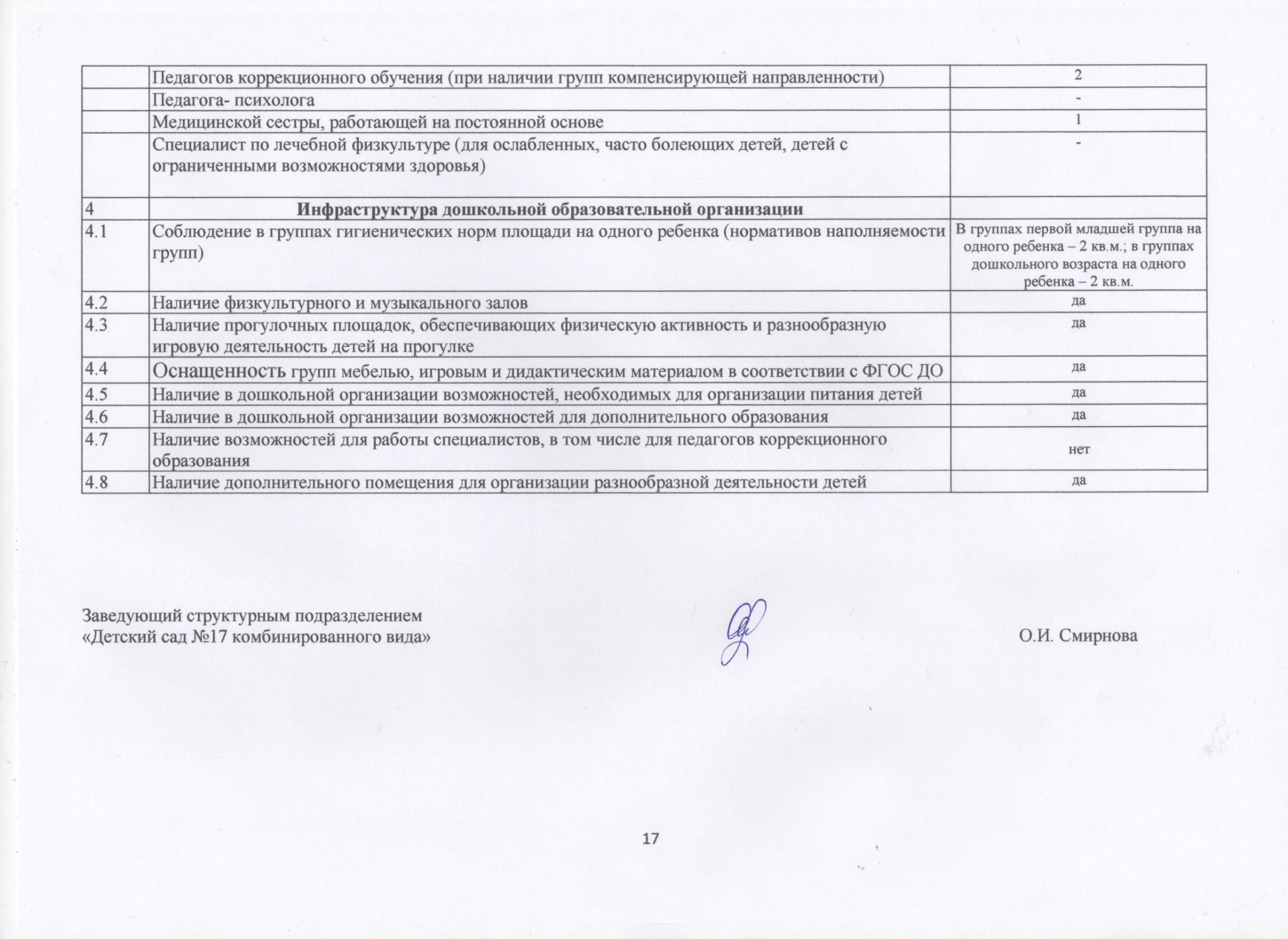 № п/пПоказателиЕдиница измеренияАБВ1.Общие сведения о дошкольной образовательной организации1.1Реквизиты лицензии (орган, выдавший лицензию; номер лицензии, серия, номер бланка; начало периода действия; окончание периода действия)На право ведения образовательной деятельности: Министерство образования  Республики Мордовия; № 2805, серия РО № 014431 от 16.09.2011г.; Бессрочно.1.2Общая численность обучающихся: в возрасте  до 3 лет; в возрасте от 3 до 7 лет     163чел.18 чел.145 чел.1.3Реализуемые образовательные программы в соответствии с лицензией(основные и дополнительные) Общеразвивающая, компенсирующая направленость:Программа «Детство»; «Коррекционное обучение и воспитание детей с общим недоразвитием речи»;Реализуемые образовательные программы в соответствии с ФГОС ДО«Основная общеобразовательная программа дошкольного образования  структурного подразделения  МБДОУ «Детский сад «Радуга» комбинированного вида» - «Детский сад №17 комбинированного вида» ;примерный региональный модуль программы дошкольного образования «Мы в Мордовии живем»;программы  «Подготовка к школе  детей с общим недоразвитием  речи в условиях специального детского сада», авторы: Филичева Т.Б., Чиркина Г.В.,  1.4Численность и доля обучающихся по основным образовательным программам дошкольного образования, в том числе:в режиме полного дня (8-12 часов);в режиме кратковременного пребывания (3-5 часов);в семейной дошкольной группе, являющейся структурным подразделением дошкольной образовательной организации; в условиях семейного воспитания с психолого-педагогическим сопровождением на базе дошкольной образовательной организации163 чел./ 100%0 чел./0% 0чел./0%1.5Осуществление (наряду с реализацией дошкольной образовательной программы) присмотра и ухода за детьми:численность и доля детей в общей численности обучающихся, получающих услуги присмотра и ухода:в режиме полного дня (8-12 часов);в режиме продленного дня (12-14 часов);в режиме круглосуточного пребывания163 чел./100%0 чел./ 0%0 чел./0 %№ п/пПоказателиЕдиница измеренияАБВ2.Качество реализации основной образовательной программы дошкольного образования, а также присмотра и ухода задетьмиКачество реализации основной образовательной программы дошкольного образования, а также присмотра и ухода задетьми2.1Уровень заболеваемости детей (средний показатель пропуска дошкольной образовательной организации по болезни на одного ребенка)5,1 д/ребенка2.2Характеристики развития детейдоля детей, имеющий высокий уровень развития личностных качеств в соответствии с возрастом39 %доля детей, имеющий средний уровень развития личностных качеств в соответствии с возрастом53 %доля детей, имеющий низкий уровень развития личностных качеств в соответствии с возрастом8 %2.3Соответствие показателей развития детей ожиданиям родителейдоля родителей, удовлетворенных успехами своего ребенка в дошкольном учреждении92%доля родителей, не вполне удовлетворенных успехами своего ребенка в дошкольном учреждении8%доля родителей, не удовлетворенных успехами своего ребенка в дошкольном учреждении-2.4Соответствие уровня оказания образовательных услуг ожиданиям родителейдоля родителей, полагающих уровень образовательных услуг высоким93%доля родителей, полагающих уровень образовательных услуг средним7%доля родителей, полагающих уровень образовательных услуг низким-2.5Соответствие уровня оказания услуг по присмотру и уходу за детьми ожиданиям родителейдоля родителей, полагающих уровень услуг по присмотру и уходу за детьми высоким100%доля родителей, полагающих уровень услуг по присмотру и уходу за детьми средним-доля родителей, полагающих уровень услуг по присмотру и уходу за детьми низким-3.Кадровое обеспечение учебного процесса3.1Общая численность педагогических работников22 чел.3.2Количество/доля педагогических работников, имеющих высшее образование, из них:17 чел. 77/%3.2.1непедагогическое 0 чел./ 0%3.3Количество/доля педагогических работников, имеющих среднее специальное образование, из них5чел./22%3.3.1непедагогическое0 чел./%3.4Количество/доля педагогических работников, которым по результатам аттестации присвоена квалификационная категория, из них:    16 чел.72/%3.4.1высшая3 чел.13/%3.4.2первая13чел.59/%3.5Количество/доля педагогических работников, педагогический стаж работы которых составляет:3.5.1до 5 лет,3чел./13%в том числе молодых специалистов2 чел./9%3.5.2свыше 30 лет3 чел./13%3.6Количество/доля педагогических работников в возрасте до 30 лет3  чел./13%3.7Количество/доля педагогических работников в возрасте от 55 лет3чел./13%3.8Количество/доля педагогических работников и управленческих кадров, прошедших за последние 5 лет повышение квалификации/переподготовку по профилю осуществляемой ими образовательной деятельности в учреждениях высшего профессионального образования, а также в учреждениях системы переподготовки и повышения квалификации22 чел./100%3.9Доля педагогических и управленческих кадров, прошедших повышение квалификации для работы по ФГОС ( в общей численности педагогических и управленческих кадров) в том числе:бщей численности педагогических и управленческих кадров), в том числе:23чел./100%3.10Соотношение педагог/ ребенок в дошкольной организации3.11Наличие в образовательной организации специалистовдаМузыкального руководителя2Инструктора по физической культуре1